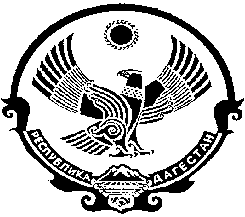 РЕСПУБЛИКА ДАГЕСТАН.                                С О Б Р А Н И Е   Д Е П У Т А Т О ВМУНИЦИПАЛЬНОГО РАЙОНА «ЦУНТИНСКИЙ РАЙОН».368412 с. Цунта, Цунтинский район  				                           тел. 55-06-11от «_____»_____________2017г. 				                                   №_______Постановление № 02/1    Заседания президиума  Собрания депутатов МР «Цунтинский район» от 09.03.2017г. «О созыве 13-й  сессии Собрания депутатов  МР «Цунтинский район».    Заслушав и обсудив информацию о созыве очередной 13-й сессии Собрания депутатов МР «Цунтинский район» шестого созыва президиум Собрания депутатов МР «Цунтинский район» п о с т а н о в л я е т:В соответствии со ст. 7 Регламента  Собрания депутатов МР «Цунтинский район» созвать 13-ю сессию Собрания депутатов МР «Цунтинский район» шестого созыва 16.03.2017г. в 10 часов в сел. Цунта.На основании ст.49 Регламента Собрания депутатов МР «Цунтинский район» включить в повестку дня 13-й сессии Собрания депутатов МР «Цунтинский район» шестого созыва следующие вопросы:О Послании  главы Республики  Дагестан  Р.Г. Абдулатипова  Народному Собранию Республики Дагестан от 06.02.2017г. Докладчик: Магомедов А.И. – Депутат Народного Собрания Рес. ДагестанОтчет главы МР «Цунтинский район» «О результатах своей деятельности и работы подведомственных администрации органов местного самоуправления за 2016г. и  задачах на 2017г.».     Докладчик: Магомединов П.Ш.- Глава МР «Цунтинский район»Отчет Начальника ОМВД России по Цунтинскому району об итогах                                                       работы ОМВД России по Цунтинскому району за 2016год.       Докладчик: Омаров О.С. – Началь. ОМВД России по «Цунтинскому району»О внесении изменении и дополнений в Постановление Собрания депутатов МР «Цунтинский район» от 28.12.2016г №12/3 «О Бюджете МР «Цунтинский район» на 2017г. и на плановый период 2018-19г.г       Докладчик: Магомедов А.А.-Руковод-ль ФБО админ. МР «Цунтинсуий район».О распределении переходящих финансовых средств бюджета   МР                            «Цунтинский район» 2016г по муниципальным учреждениям на 2017год.       Докладчик: Магомедов А.А.-Рук-ль ФБО админ. МР «Цунтинский район».Отчет об итогах работы Контрольно – счетной палаты МР «Цунтинский район» за 2016 год.       Докладчик:Джамалов М-Р.Д.- Председатель КСП МР «Цунтинский район».О внесении изменении и дополнений в состав постоянных комиссий Собрания депутатов МР «Цунтинский район».      Докладчик: Гамзатов А.Х.- Пред. Собрания депут. МР «Цунтинский район».  О внесении изменений и дополнений в составе президиума Собрания депутатов МР «Цунтинский район» шестого созыва.             Докладчик: Сугратов М.М. – Главный спец.  Собрания депут. МР «Цунтинский район»О Положении об аппарате Собрания депутатов МР «Цунтинский район».                Докладчик: Сугратов М.М. – Главный спец.  Собрания депут. МР «Цунтинский район» Об утверждении Положения о порядке установления, выплаты и перерасчета размера ежемесячной доплаты к пенсии лицам, замещавшим муниципальные должности  и пенсии за выслугу лет лицам, замещавшим должности муниципальной службы в МР «Цунтинский район».	Докладчик: Гаджиев М.У.- Управделами  администрации  МР «Цунтинский район». Об утверждении структур и штатных единиц муниципальных казенных (бюджетных) учреждений МР «Цунтинский район».       Докладчик: Гаджиев М.У.- Управделами  администрации  МР «Цунтинский район». О досрочном прекращений полномочий депутата  Собрания депутатов МР «Цунтинский район» Шелокаева Али Магомедовича.                                                Докладчик: Абдулаев И.Г.- Преседатель мандатной комиссии Собрании депутатов.Разное.Настоящее постановление разместить на официальном сайте администрации МР «Цунтинский район» (Газиеву Г.Г.)Известить депутатов Собрания депутатов МР «Цунтинский район» о созыве  Собрания  депутатов в письменной форме.            Председатель       Собрания депутатов                                                 Гамзатов А.Х.